`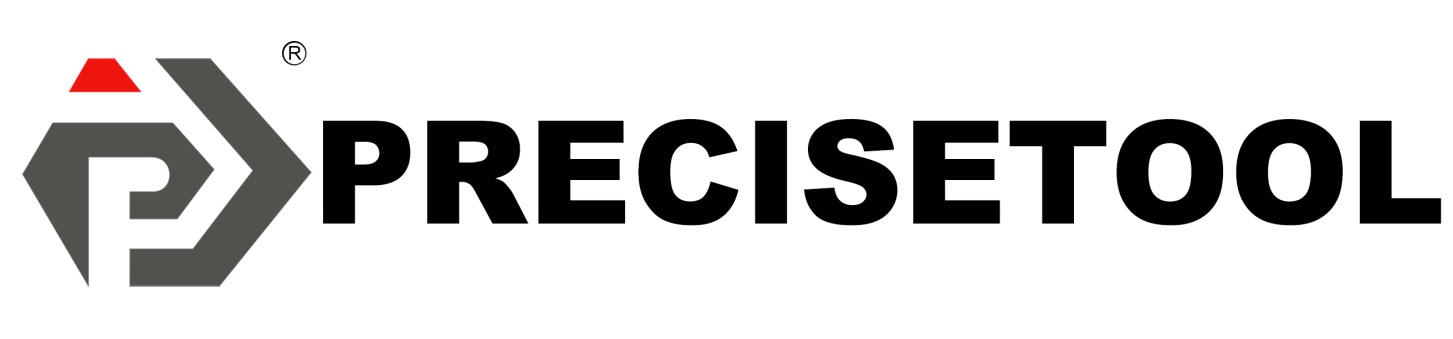 产品说明书名称：   插孔收口机型号：   SKQ-HT002编号：   201704-003承制方：嘉兴市精锐仪器设备有限公司一.  概述   插孔收口机，型号SKQ-HT002，用于航空连接器中端子压接，PLC自动化控制，一次完成收口压接，操作简单，方便。二.  结构及原理 1主要性能1.1操作简洁方便    2.1  可通用压接结构类似的型号端子     2技术参数    2.1工作电压:220v，50HZ，控制电压24v    2.2压缩空气:0.65-0.8MPa    2.3收口压力:适合¢1的插孔收口3电气原理图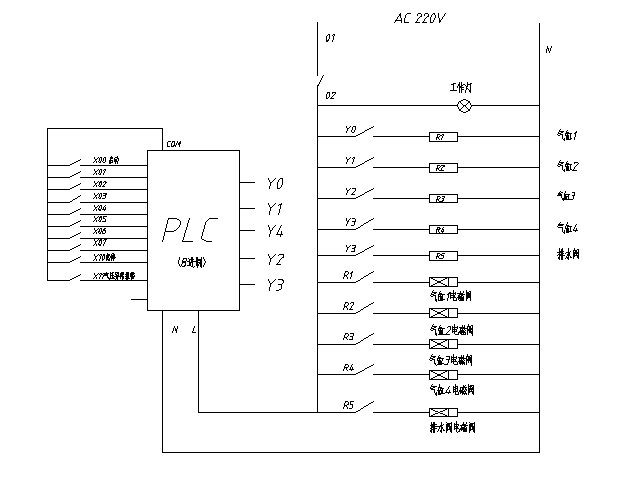 4机械结构示意图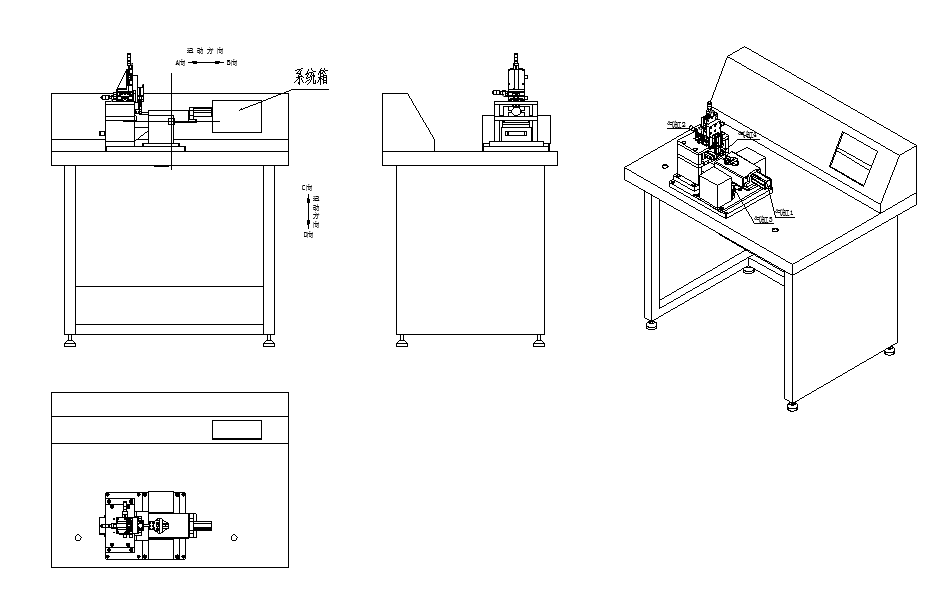 5 工作原理   起始状态：所有气缸复位，夹持块张开，收口模块张开，导向模块退出并下降1）人工上料，将插孔插入导向模块的定位孔中，按下启动按钮2）竖直推送气缸电磁阀通电，气缸动作，竖直推送装置将模块升起（气缸保持此状态），到位后，感应开关1感应，PLC得到信号3）PLC工作，使平行推送装置电磁阀通电，气缸动作，平行推送装置将端子送入夹持位置（气缸保持此状态），到位后，感应开关3感应，PLC得到信号4）PLC工作，使夹持装置电磁阀通电，气缸动作（气缸保持此状态），将端子夹持住，同时延时1计时开始5）延时M秒（计时开始是感应开关3感应）后，竖直推送装置电磁阀断电，气缸动作，竖直推送装置下降，到位后感应开关2感应，PLC得到信号6）PLC工作，使平行推送装置电磁阀断电，气缸动作，平行推送装置退出夹持位置，到位后，感应开关4感应，PLC得到信号7)PLC工作，使收口装置电磁阀通电，气缸动作，完成收口，同时延时2计时开始，延时3也计时开始8）延时2延时N秒（计时开始是感应开关4感应）后，收口装置电磁阀断电，气缸动作，钳口张开，延时3延时N+1秒后夹持模块张开，端子脱落 6主要构成三.  使用及操作安装方法1使用首先打开设备的气源，确定气源接通后打开设备电源，确认设备能正常工作。人工上料，将端子轻轻插入导向模块，不得有插歪，不到位等现象，确认安全无误后，按下绿色启动按钮，一次完成所有动作。如有意外 ，按下急停按钮，设备停止。2 操作界面2.1主界面a调试：进入下一界面，手动装模界面b运行：进入下一界面，自动运行界面c设置：进入下一界面，密码输入界面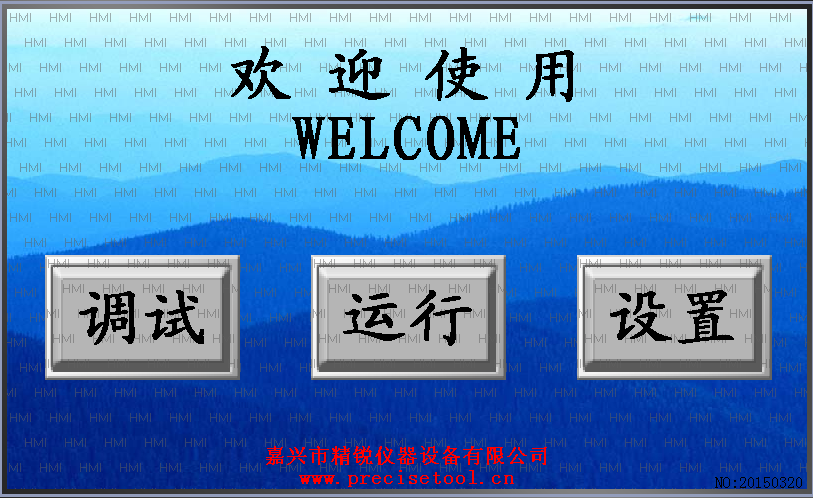 2.2手动装模界面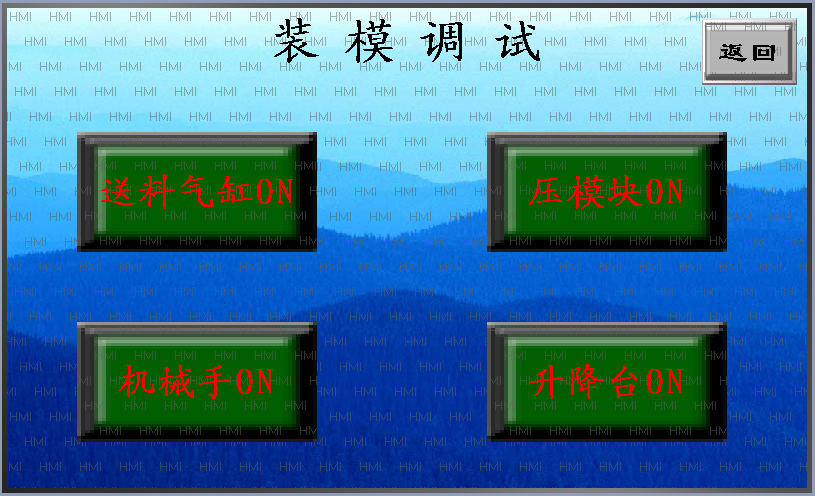 a送料气缸ON：送料气缸手动按钮，初始状态送料气缸在缩回位置，按下按键，按钮闪烁，送料气缸在伸出位置。b压模块ON：压模块气缸手动按钮，初始状态压模块在张开位置，按下按键，按钮闪烁，压模块在压紧位置。c机械手ON: 机械手气缸手动按钮，初始状态机械手模块在张开位置，按下按键，按钮闪烁，机械手压模在压紧位置。d升降台ON: 升降台气缸手动按钮，初始状态升降台气缸在伸出位置，按下按键，按钮闪烁，升降台气缸在缩回位置。2.3密码输入界面（密码170216）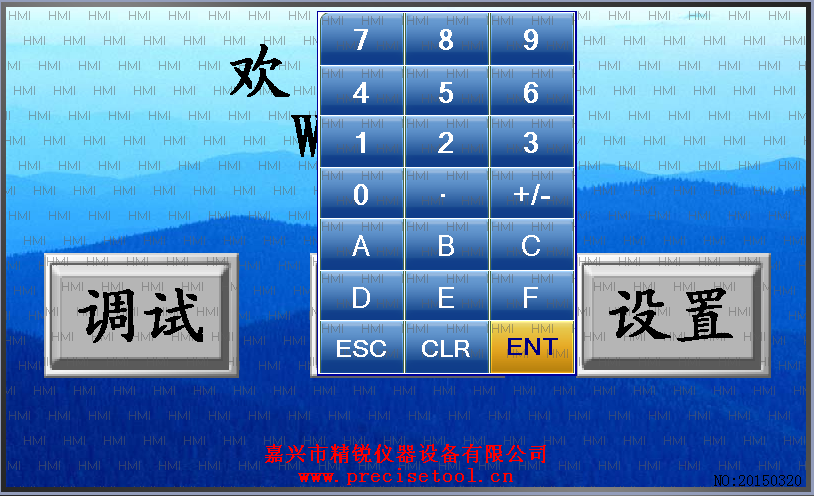 2.4时间设置界面（出厂设置D1=0.1，D2=0.1，D3=0.9，D4=0.1，D5=1.0，排水=1.5）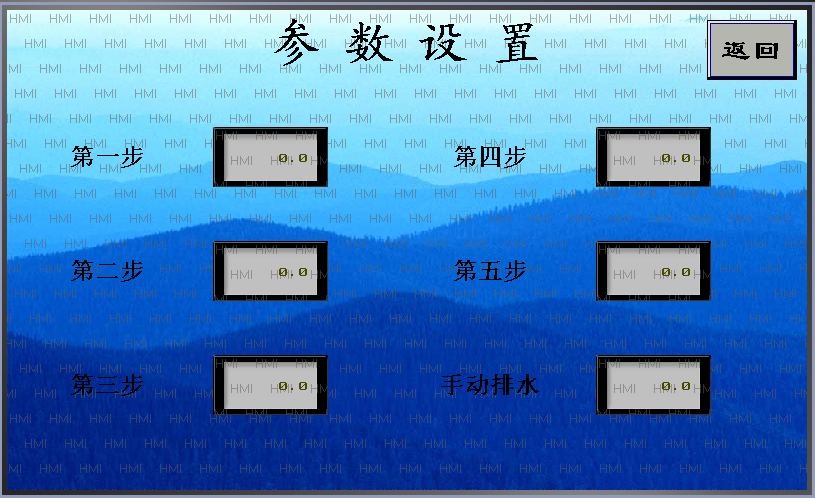 2.5自动运行界面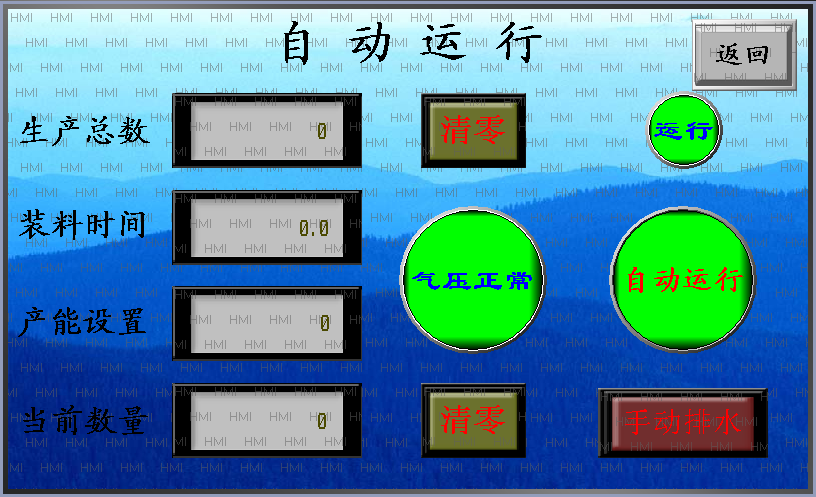 a运行指示灯：正常运行时，显示运行，指示灯为绿色；按下急停后，显示报警，指示灯为红色，并闪烁。b 气压正常指示灯：气压正常，显示气压正常，指示灯为绿色；气压异常，显示气压异常，指示灯为红色，并闪烁。c 自动运行按钮：按下此按钮，设备自动运行，循环间隔时间为装料时间，可自定义。   d手动排水按钮：按下此按钮，储气罐自动排水，排水时间可设定。设备运行时无法排水。等一个压接循环结束后，自动排水自动开启。3安装     将设备摆放固定位置，接通气源和电源，气源保证0.65-0.8Mp，电源保证接地。4注意事项1）定时周期的导轨润滑，检修  2）严禁非专业人员随意打开电器柜3）严禁随意打开防护罩，进行压接操作    4) 更换压模块注意夹手四.  主要机械部件与电气元器件清单1机械部件标准2电气元件五.  附件  1配套工具    2技术图纸    3数显压力开关调试说明书名称项目数量备注夹持机构1平行推送机构1竖直推送机构1收口机构1电气箱1三维调节滑台1工作台1工作灯220v8w1名称规格型号品牌数量备注线性滑轨HGW15CA上银2根线性滑轨MGW9C上银1根薄型气缸SDA20X50-SSMC1只薄型气缸SDA40X30-SSMC1只平行夹气缸MHZ2-16D-SSMC1只平行夹气缸MHZ2-32D-SSMC1只三维调节滑台MXYZ60RSLS1只缓冲器ACA1007-2SMC2只名称规格型号品牌数量备注单向电磁阀4V210-06SMC4个气压表GF-60 PT1/4亚德客1个精密调压阀ARP30-03-3SMC1个PLC信捷1个数显压力开关ISE30A-01-N-LSMC1个储气罐6L定制1只调压阀AW40SMC1个